Attention Oilfield Workers 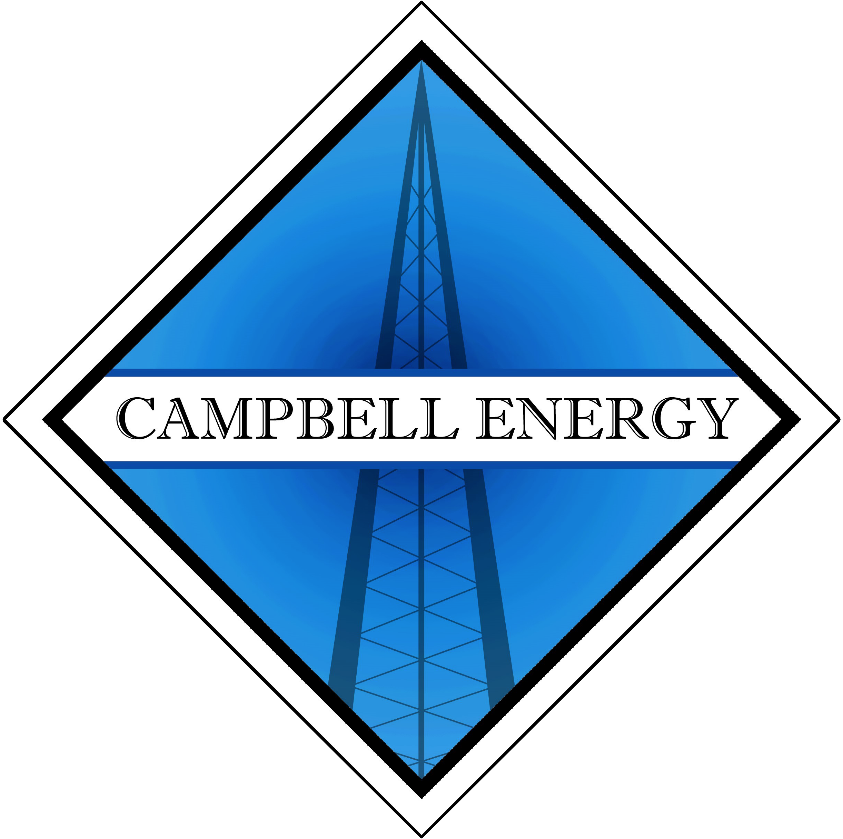 Campbell Enterprises is looking to fill multiple full-time positions. Multiple Full-time positions available for Winch Truck drivers, Tank Truck drivers, Dozer Operators, Backhoe Operators, Rig Operators, Floor Hands, Pumpers, and Roustabouts. Experience preferred but not required. Competitive pay, Industry best fully paid health insurance with family with dental and vision and 6% match 401k, safety bonus’, year-end bonus’. Please call or text 618-382-3939 or stop by 1220 E Main Street Carmi to fill out an application. Applications can be sent via email to jake@campbellenergyllc.com